School supports our children and young peopleTo grow confidence and self esteemTo experience success in their learningTo understand responsibilityTo learn the benefits of contributing to school/community lifeTo have fun and make friendsTo experience new thingsTo gain qualifications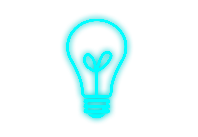 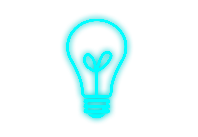 Attendance percentages can be misleading. Consider the following: 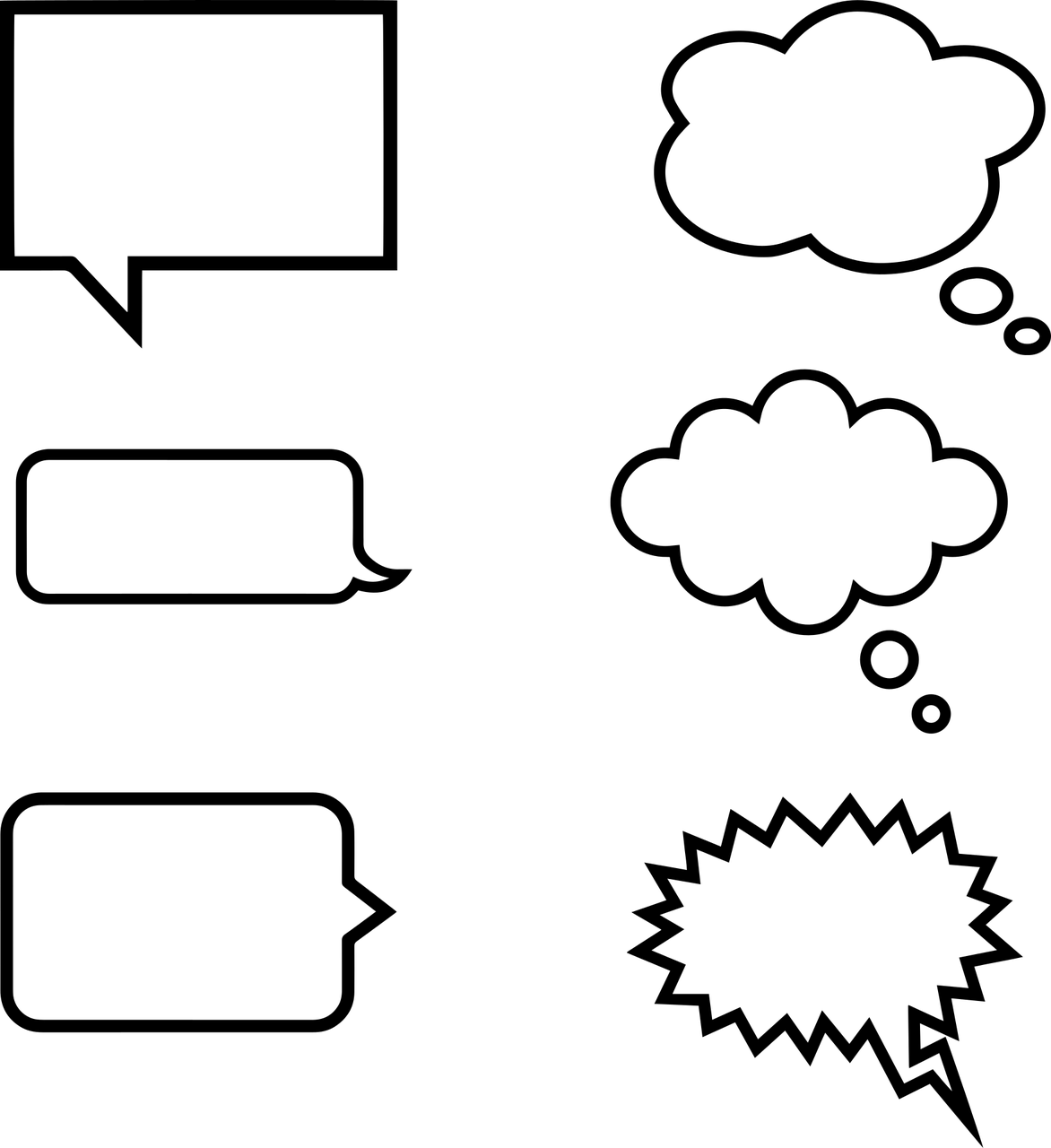 We know your child can be off for a variety of reasons?Your child may be off if:  they are illattending a medical appointmentGoing to a Children’s Hearing/Care Review or other service provider, e.g Social work Religious observance/cultural issuesExceptional domestic circumstancesBereavementWedding or funerals of those close to the familyArranged absence of Gypsy/traveller familiesParticipation in activities agreed by the schoolFamily holidays, only agreed in exceptional circumstancesDuring an exclusionLack of transport due to bad weatherCovid isolation*Inverclyde Attendance Policy We need to know your child is safe if they are not at schoolWhat you need to do! Contact the office on the first day of absence (insert your process)What the school needs to do if we don’t hear from you by 10amFirstly a text will be sent to the main contactIf no response is received to the text a phone call will be made to the main contactIf there is no reply then we will contact your emergency numbersIf we are still unclear as to the whereabouts of your child then we may choose to contact other agencies who may wish to make a home visit to check all is well and your child is safe.  Our priority in following all these steps is to ensure that your child is safe and well and are in line with Inverclyde’s attendance & child protection guidelines.Inverkip Primary School & Nursery Class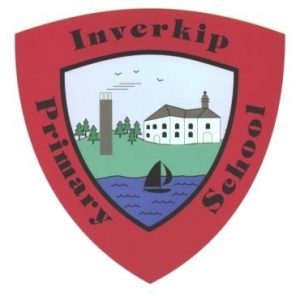 Absence contact:Miss Mullholland or Mrs Cunningham01475 715745